Directions: For each of the articles, summarize in the chart what was agreed upon in the Treaty of Paris 1783, which ended the American Revolutionary War. It having pleased the Divine Providence to dispose the hearts of the most serene and most potent Prince George the Third, by the grace of God, king of Great Britain, France, and Ireland, defender of the faith, duke of Brunswick and Lunebourg, arch-treasurer and prince elector of the Holy Roman Empire etc., and of the United States of America, to forget all past misunderstandings and differences that have unhappily interrupted the good correspondence and friendship which they mutually wish to restore, and to establish such a beneficial and satisfactory intercourse between the two countries upon the ground of reciprocal advantages and mutual convenience as may promote and secure to both perpetual peace and harmony... [the two sides] have agreed upon and confirmed the following articles. Article 1:His Britannic Majesty acknowledges the said United States, viz., New Hampshire, Massachusetts Bay, Rhode Island and Providence Plantations, Connecticut, New York, New Jersey, Pennsylvania, Maryland, Virginia, North Carolina, South Carolina and Georgia, to be free sovereign and independent states, that he treats with them as such, and for himself, his heirs, and successors, relinquishes all claims to the government, propriety, and territorial rights of the same and every part thereof. Article 2: And that all disputes which might arise in future on the subject of the boundaries of the said United States may be prevented, it is hereby agreed and declared, that the following are and shall be their boundaries, viz.; from the northwest angle of Nova Scotia, viz., that angle which is formed by a line drawn due north from the source of St. Croix River to the highlands; along the said highlands which divide those rivers that empty themselves into the river St. Lawrence, from those which fall into the Atlantic Ocean, to the northwesternmost head of Connecticut River; thence down along the middle of that river to the forty-fifth degree of north latitude; from thence by a line due west on said latitude until it strikes the river Iroquois or Cataraquy; thence along the middle of said river into Lake Ontario; through the middle of said lake until it strikes the communication by water between that lake and Lake Erie; thence along the middle of said communication into Lake Erie, through the middle of said lake until it arrives at the water communication between that lake and Lake Huron; thence along the middle of said water communication into Lake Huron, thence through the middle of said lake to the water communication between that lake and Lake Superior; thence through Lake Superior northward of the Isles Royal and Phelipeaux to the Long Lake; thence through the middle of said Long Lake and the water communication between it and the Lake of the Woods, to the said Lake of the Woods; thence through the said lake to the most northwesternmost point thereof, and from thence on a due west course to the river Mississippi; thence by a line to be drawn along the middle of the said river Mississippi until it shall intersect the northernmost part of the thirty-first degree of north latitude, South, by a line to be drawn due east from the determination of the line last mentioned in the latitude of thirty-one degrees of the equator, to the middle of the river Apalachicola or Catahouche; thence along the middle thereof to its junction with the Flint River, thence straight to the head of Saint Mary's River; and thence down along the middle of Saint Mary's River to the Atlantic Ocean; east, by a line to be drawn along the middle of the river Saint Croix, from its mouth in the Bay of Fundy to its source, and from its source directly north to the aforesaid highlands which divide the rivers that fall into the Atlantic Ocean from those which fall into the river Saint Lawrence; comprehending all islands within twenty leagues of any part of the shores of the United States, and lying between lines to be drawn due east from the points where the aforesaid boundaries between Nova Scotia on the one part and East Florida on the other shall, respectively, touch the Bay of Fundy and the Atlantic Ocean, excepting such islands as now are or heretofore have been within the limits of the said province of Nova Scotia. [See map]Article 3:It is agreed that the people of the United States shall continue to enjoy unmolested the right to take fish of every kind on the Grand Bank and on all the other banks of Newfoundland, also in the Gulf of Saint Lawrence and at all other places in the sea, where the inhabitants of both countries used at any time heretofore to fish. And also that the inhabitants of the United States shall have liberty to take fish of every kind on such part of the coast of Newfoundland as British fishermen shall use, (but not to dry or cure the same on that island) and also on the coasts, bays and creeks of all other of his Britannic Majesty's dominions in America; and that the American fishermen shall have liberty to dry and cure fish in any of the unsettled bays, harbors, and creeks of Nova Scotia, Magdalen Islands, and Labrador, so long as the same shall remain unsettled, but so soon as the same or either of them shall be settled, it shall not be lawful for the said fishermen to dry or cure fish at such settlement without a previous agreement for that purpose with the inhabitants, proprietors, or possessors of the ground. Article 4:It is agreed that creditors on either side shall meet with no lawful impediment to the recovery of the full value in sterling money of all bona fide debts heretofore contracted. Article 5:It is agreed that Congress shall earnestly recommend it to the legislatures of the respective states to provide for the restitution of all estates, rights, and properties, which have been confiscated belonging to real British subjects; and also of the estates, rights, and properties of persons resident in districts in the possession on his Majesty's arms and who have not borne arms against the said United States. And that persons of any other description shall have free liberty to go to any part or parts of any of the thirteen United States and therein to remain twelve months unmolested in their endeavors to obtain the restitution of such of their estates, rights, and properties as may have been confiscated.... Article 6:That there shall be no future confiscations made nor any prosecutions commenced against any person or persons for, or by reason of, the part which he or they may have taken in the present war, and that no person shall on that account suffer any future loss or damage, either in his person, liberty, or property; and that those who may be in confinement on such charges at the time of the ratification of the treaty in America shall be immediately set at liberty, and the prosecutions so commenced be discontinued. Article 7:There shall be a firm and perpetual peace between his Britannic Majesty and the said states, and between the subjects of the one and the citizens of the other, wherefore all hostilities both by sea and land shall from henceforth cease. All prisoners on both sides shall be set at liberty, and his Britannic Majesty shall with all convenient speed, and without causing any destruction, or carrying away any Negroes or other property of the American inhabitants, withdraw all his armies, garrisons, and fleets from the said United States, and from every post, place, and harbor within the same; leaving in all fortifications, the American artillery that may be therein; and shall also order and cause all archives, records, deeds, and papers belonging to any of the said states, or their citizens, which in the course of the war may have fallen into the hands of his officers, to be forthwith restored and delivered to the proper states and persons to whom they belong. Article 8:The navigation of the river Mississippi, from its source to the ocean, shall forever remain free and open to the subjects of Great Britain and the citizens of the United States. Article 9:In case it should so happen that any place or territory belonging to Great Britain or to the United States should have been conquered by the arms of either from the other before the arrival of the said Provisional Articles in America [in other words, before the start of peace negotiations in 1782], it is agreed that the same shall be restored without difficulty and without requiring any compensation....Treaty of Paris, 1783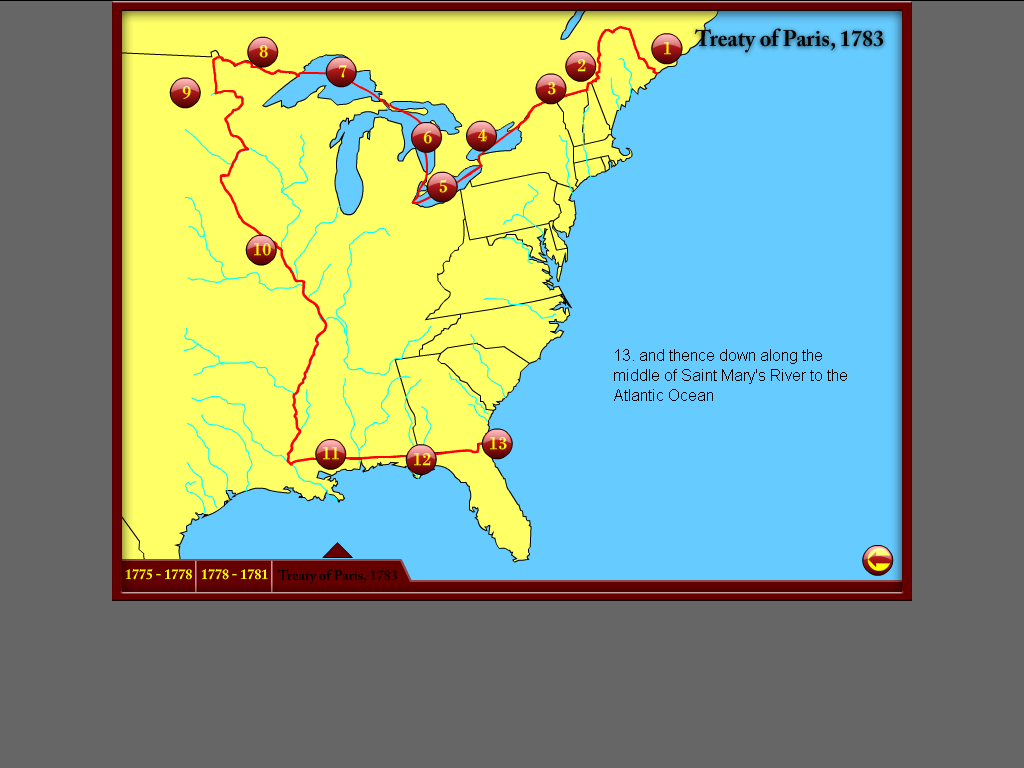 ArticleWhat it meansArticle 1Article 2Article 3Article 4Article 5Article 6Article 7Article 8Article 9